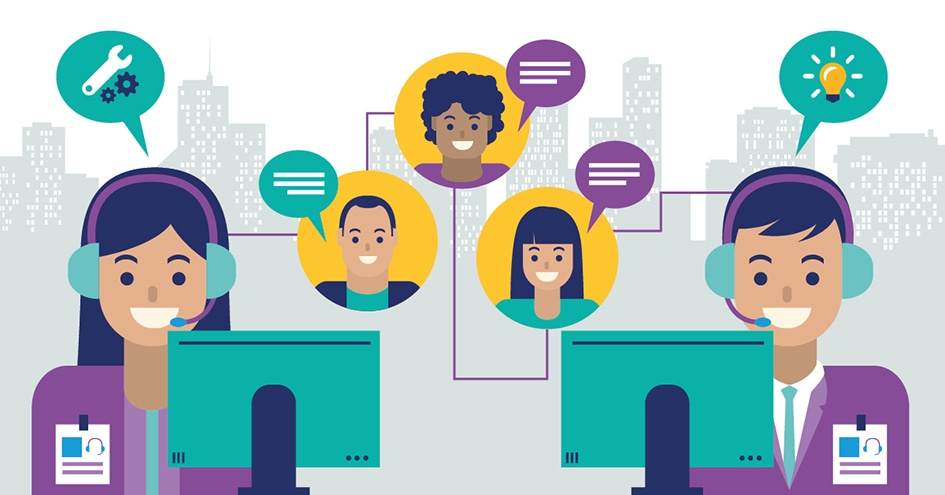 Customer ServiceBy: Sarah Hartley Guadalupe is a *customer service* agent for a cell phone company. She works at her store and from home. She has many duties such as offer her *assistance* with paying bills, *look into* issues with devices, and *follow up* with her customers. One day, Guadalupe receives a call from a woman who is having problems operating her sons cell phone. “The battery always seems to *run out* and the screen is badly cracked. It makes it hard to *deal with*.” Said the woman. “I am sorry to hear that but I am happy to help you *sort this out*. How old is the cell phone?” Guadalupe asked. “It is about four years old.” Answered the woman. “Oh! I may have a *solution* to your problem. According to this *direction*, you are due for an upgrade. If your *drop in* to the store on Pine street, they will be able to help you. If you need anything else, please give me a *call back*. Have a great day!” Customer ServiceCall backAdviceRun outAssistanceFollow upSolutionSort this outDirectionLook intoDeal withDrop in